ДОРОГАМИ ВЕЛИКОЙ ПОБЕДЫ - ХРОНИКА ВОЕННЫХ ДНЕЙ 27 апреля 1945 года. 1406-й день войныБерлинская наступательная операция. Войска 2-го Белорусского фронта овладели городами Пёлитц, Штеттин, Шведт, Ангермюнде и прорвали вторую полосу вражеской обороны по реке Рандов. В прорыв были введены 1-й и 3-й гвардейские танковые, 8-й механизированный и 3-й гвардейский кавалерийский корпуса. Из района севернее Штеттина в общем направлении на Штральзунд перешла в наступление 2-я ударная армия И. И. Федюнинского.61-я армия 1-го Белорусского фронта после ликвидации плацдарма у Эберсвальде переправилась через канал Гогенцоллерн и перешла в наступление по северному берегу канала в тыл армейской группировке Штайнера. 2-я гвардейская танковая армия переправилась через Шпрее, вышла к станции Вестенд и двинулась в направлении парка Тиргартен. Одновременно армия глубоко вклинилась в один из центральных районов Берлина — Шарлоттенбург. 3-я ударная армия очистила от противника кварталы юго-восточнее Симменсштадта, форсировала Фербингдус-канал и подошла к Моабиту. 5-я ударная армия продвинулась на 1250 метров и очистила от противника свыше 40 кварталов. До Рейхстага ей оставалось 2250 метров по прямой. 1-я гвардейская танковая армия развивала наступление в северо-западном направлении, ведя упорные уличные бои в районе Нейкельна, выбила противника из 80 кварталов Берлина и вышла к железнодорожному узлу южнее Ангальтского и Потсдамского вокзалов (южнее канала). 8-я гвардейская армия вышла к Ландвер-каналу южнее Ангальтского вокзала, к юго-востоку от Рейхсканцелярии.3-я армия, 69-я армия и 33-я армия наступали на франкфуртско-губенскую группировку с севера, северо-востока и востока.3-я гвардейская танковая армия 1-го Украинского фронта продолжала наступать в Берлине на север и северо-запад, имея в своём оперативном подчинении три дивизии 28-й армии. 4-я гвардейская танковая армия вела бои за Потсдам и у острова Ванзее. Переправиться через канал и захватить остров не удалось. Одновременно 9-й механизированный корпус армии прорвался в район Фриденау и вышел на Хаупт-штрассе. До Рейхстага частям механизированного корпуса оставалось 8 км.3-я гвардейская армия и 28-я армия отражали попытки прорыва франкфуртско-губенской группировки на юго-запад.Совинформбюро. В течение 27 апреля юго-западнее города ПИЛЛАУ войска 3-го БЕЛОРУССКОГО фронта, продолжая наступление на косе ФРИШ-НЕРУНГ, продвинулись вперёд до 10 километров…Войска 2-го БЕЛОРУССКОГО фронта, развивая наступление, 27 апреля овладели городами ПРЕНЦЛАУ, АНГЕРМЮНДЕ…Войска 1-го БЕЛОРУССКОГО фронта, продолжая наступление, 27 апреля овладели городами РАТЕНОВ, ШПАНДАУ, ПОТСДАМ…. Одновременно войска фронта продолжали уличные бои в БЕРЛИНЕ и заняли городские районы НЕЙКЕЛЛЬН, ТЕМПЕЛЬХОФ и аэропорт ТЕМПЕЛЬХОФ…Войска 1-го УКРАИНСКОГО фронта и союзные нам англо-американские войска ударом с востока и запада рассекли фронт немецких войск и 25 апреля в 13 часов-30 минут соединились в центре Германии в районе города ТОРГАУ. Тем самым немецкие войска, находящиеся в северной Германии, отрезаны от немецких войск в южных районах Германии. 27 апреля войска фронта с боем овладели городом ВИТТЕНБЕРГ — важным опорным пунктом обороны немцев на реке ЭЛЬБА и продолжали вести уличные бои в юго-западной части БЕРЛИНА, где заняли городские районы ШТЕГЛИЦ и ШМАРГЕНДОРФ…На территории Чехословакии войска 2-го УКРАИНСКОГО фронта овладели городами УГЕРСКИ БРОД и УГЕРСКИ ОСТРОГ…28 апреля 1945 года. 1407-й день войныБерлинская наступательная операция. 28 апреля 3-я ударная армия 1-го Белорусского фронта очистила от противника тюрьму политических заключённых «Моабит» и вышла на берег реки Шпрее к мосту Мольтке. До Рейхстага армии оставалось пройти несколько сотен метров. 2-я гвардейская танковая армия с запада подошла к Ландвер-каналу на подступах к парку Тиргартен. 5-я ударная армия на отдельных участках продвинулась вперед и очистила от противника 27 кварталов. 1-я гвардейская танковая армия наступала в узкой полосе, ограниченной несколькими улицами. Колонны техники несли потери от артиллерии и фаустпатронов противника. 28 апреля 1-я гвардейская танковая армия форсировала Ландвер-канал, завязала бои за Ангальтский и Потсдамский вокзалы и вышла в кварталы юго-восточнее Зоологического сада. 8-я гвардейская армия продвинулась до южного берега Ландвер-канала и вышла к Ангальтскому вокзалу, Лютцов-плацу и к перекрестку Плацштрассе и Маассенштрассе.3-я гвардейская танковая армия 1-го Украинского фронта преодолела кольцевую железную дорогу и вела бои в районе станций Вест Кройц, Халензее и Гогенцоллерндамм. На правом фланге армия пересекала полосу наступления 8-й гвардейской и 1-й гвардейской танковой армий 1-го Белорусского фронта. Директивой Ставки ВГК разграничительная линия между двумя фронтами была сдвинута на северо-запад. 4-я гвардейская танковая армия и 13-я армия продолжали борьбу с группировкой противника на острове Ванзее, начали форсирование протоки и захватили плацдарм на северном берегу.В итоге боев 28 апреля войска противника в Берлине находились под угрозой расчленения на три части. Горловина между группировкой, зажатой в северной части Берлина, и группировкой в районе парка Тиргартен сузилась до тысячи двухсот метров, а другая перемычка составляла пятьсот метров.Утром 28 апреля немецкая 12-я армия Венка возобновила наступление и вышла на расстояние 15 километров до переправ через Хавель к юго-западу от Потсдама. Во второй половине дня потсдамская группировка противника начала прорываться через озерный пролив Альт-Гельтов и соединилась с частями 12-й армии.Совинформбюро. Войска 2-го БЕЛОРУССКОГО фронта 28 апреля с боями овладели городами ЭГГЕ-ЗИН, ТОРГЕЛОВ, ПАЗЕВАЛЬК…Войска 1-го БЕЛОРУССКОГО фронта продолжали вести уличные бои в БЕРЛИНЕ и заняли северо-западную часть городского района ШАРЛОТТЕНБУРГ до Бисмарк штрассе, западную половину городского района МОАБИТ и восточную часть городского района ШЕНЕБЕРГ…Войска 1-го УКРАИНСКОГО фронта вели уличные бои в юго-западной части БЕРЛИНА и заняли городские районы ФРИДЕНАУ, ГРУНЕВАЛЬД и РУЛЕБЕН, соединившись в этом районе с войсками 1-го Белорусского фронта, занявшими СИМЕНСШТАДТ. Юго-восточнее БЕРЛИНА в лесисто-озёрном районе войска 1-го БЕЛОРУССКОГО и 1-го УКРАИНСКОГО фронтов окружили значительную группу немецких войск и вели бои по её уничтожению…На территории ЧЕХОСЛОВАКИИ, восточнее и юго-восточнее города БРНО, войска 2-го УКРАИНСКОГО фронта, продолжая наступление, с боями заняли населённые пункты ПОПОВИЦЕ, КУНОВИЦЕ, ЖЕРАВИЦЕ…29 апреля 1945 года. 1408-й день войныБерлинская наступательная операция. 29 апреля 61-я армия 1-го Белорусского фронта вышла к Фосс-каналу и в район Ораниенбурга. Остатки группы Штайнера отступили к Эльбе. 3-я ударная армия захватила мост Мольтке, овладела домом юго-восточнее моста Мольтке, захватила здание министерства внутренних дел и приступила к штурму Рейхстага. 2-я гвардейская танковая армия захватила исправный мост через Ландвер-канал и расширяла захваченный плацдарм. 5-я ударная армия приблизилась к Рейхстагу на расстояние 1500 метров. 1-я гвардейская танковая армия вела бои с противником в парке Тиргартен. 69-я армия и 33-я армия уничтожали окруженные части немецкой 9-й армии.3-я гвардейская танковая армия и 28-я армия 1-го Украинского фронта выводились из центра Берлина за новую разграничительную линию и вели бои в западной части Берлина. 4-я гвардейская танковая армия и 13-я армия захватили юго-западную часть острова Ванзее. Советские войска основными силами переправлялись на остров, а противник остатками сил перебрался с острова на материк, оставив там только слабое прикрытие. Одновременно 4-я гвардейская танковая армия и 13-я армия отбивали атаки 12-й армии Венка. 3-я гвардейская армия и 28-я армия отражали наступление окруженной немецкой 9-й армии в лесу западнее шоссе Барут — Цоссен, на соединение с частями 12-й армии. Части сил 9-й армии, несмотря на понесенные под Хальбе потери, удалось прорваться на запад и выйти в лес восточнее Куммерсдорфа. Всего на запад прорвались, по немецким оценкам, от 30 до 40 тыс. солдат и офицеров и несколько тысяч сопровождавших их беженцев.[19] 5-я гвардейская армия отражала наступление дрезденской группировки противника к северу от Баутцена.Совинформбюро. Войска 2-го БЕЛОРУССКОГО фронта, продолжая наступление, 29 апреля овладели городами и важными узлами дорог АНКЛАМ, ФРИДЛАНД, НОЙБРАНДЕНБУРГ, ЛИХЕН и вступили на территорию провинции МЕКЛЕНБУРГ…Войска 1-го БЕЛОРУССКОГО фронта, продолжая вести уличные бои в БЕРЛИНЕ, овладели городским районом МОАБИТ, Ангальтским вокзалом и заняли 177 кварталов в центральной части города. Севернее БЕРЛИНА войска фронта с боями заняли крупные населённые пункты ИОХИМСТАЛЬ, ГРОСС-ДЕЛЛЬН, ГРОСС-ШЕНЕБЕК…Войска 1-го УКРАИНСКОГО фронта вели уличные бои в юго-западной части БЕРЛИНА и заняли южную часть городского района ВИЛЬМЕРСДОРФ до Берлинер штрассе, железнодорожные станции на окружной железной дороге — ГОГЕНЦОЛЛЕРНДАММ, ХАЛЕНЗЕЕ…Юго-восточнее БЕРЛИНА, в районе населённого пункта ВЕНДИШ-БУХГОЛЬЦ, войска 1-го БЕЛОРУССКОГО и 1-го УКРАИНСКОГО фронтов завершали ликвидацию окружённой группы немецких войск…На территории Чехословакии восточнее города БРНО войска 2-го УКРАИНСКОГО фронта, продолжая наступление, с боями заняли крупные населённые пункты БОРШИЦЕ, ОСВЬЕТЫМАНЫ, ВРЖЕСОВИЦЕ…30 апреля 1945 года. 1409-й день войны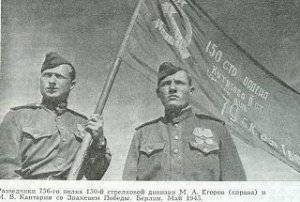 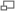 Егоров (справа) и Кантария на фотографии 1945 года со Знаменем ПобедыБерлинская наступательная операция. 30 апреля 61-я армия 1-го Белорусского фронта форсировала реку Хафель и к исходу дня вышла на рубеж Линдов — Валь. 1-я польская армия вела бои на фронте Валь, Занцке. 3-я ударная армия в течение дня штурмовала Рейхстаг. В 21.30 30 апреля на куполе Рейхстага было поднято Знамя Победы. 5-я ударная армия продвинулась за сутки на 850 метров. 2-я гвардейская танковая армия развивала наступление с северо-запада навстречу 8-й гвардейской армии. К исходу дня 30 апреля она подошла к парку Тиргартен. Полностью замкнуть кольцо окружения вокруг группировки противника в парке Тиргартен не удалось. Оставался узкий коридор шириной 400 метров. 8-я гвардейская армия вышла на расстояние в 800 метров от имперской канцелярии. В 23.30 30 апреля на передний край 8-й гвардейской армии прибыл парламентер подполковник Зейферд с пакетом на имя командующего советских войск. 33-я армия очищала район Вендиш-Бухгольц и Хальбе от остатков войск немецкой 9-й армии.3-я гвардейская танковая армия 1-го Украинского фронта продолжала сжимать группировку противника в районе Шенеберга и Вильменсдорфа.30 апреля Гитлер покончил с собой, оставив завещание о составе нового правительства, канцлером которого назначался гросс-адмирал Дёниц.30 апреля немецкая группа армий «Юг» переименована в группу армий «Австрия».Моравско-Остравская наступательная операция. 38-я армия 4-го Украинского фронта прорвала последнюю полосу обороны противника и во взаимодействии с 1-й гвардейской армией, форсировавшей реку Одра севернее города, овладела Моравской Остравой.Совинформбюро. Войска 2-го БЕЛОРУССКОГО фронта, развивая наступление, 30 апреля овладели городами ГРАЙФСВАЛЬД, ТРЕПТОВ, НОЙШТРЕЛИТЦ, ФЮРСТЕНБЕРГ, ГРАНЗЕЕ.Севернее БЕРЛИНА войска 1-го БЕЛОРУССКОГО фронта с боями заняли город ЦЕДЕНИК. В БЕРЛИНЕ войска фронта, продолжая вести уличные бои в центре города, овладели зданием германского рейхстага, на котором водрузили знамя победы.Войска 1-го УКРАИНСКОГО фронта продолжали вести уличные бои в юго-западной части БЕРЛИНА и заняли ряд кварталов в городском районе ВИЛЬМЕРСДОРФ и железнодорожную станцию ВЕСТКРОЙЦ. Юго-восточнее БЕРЛИНА наши войска уничтожали остатки окружённой группы немецких войск в лесах западнее населённого пункта ВЕНДИШ-БУХГОЛЬЦ.Войска 4-го УКРАИНСКОГО фронта 30 апреля штурмом овладели городом МОРАВСКА ОСТРАВА. Одновременно войска фронта овладели городом ЖИЛИНА — важным узлом дорог в полосе Западных Карпат.1 мая 1945 года. 1410-й день войны.
Берлинская наступательная операция. 3-я ударная армия 1-го Белорусского фронта очищала Рейхстаг от немецких войск. 1 мая в 3 часа командующий 8-й гвардейской армией В. И. Чуйков принял начальника генштаба германских сухопутных войск Кребса, который сообщил о самоубийстве Гитлера и передал предложение Бормана и Геббельса о временном прекращении огня в столице в целях подготовки условий для мирных переговоров между Германией и СССР. Ставка ВГК потребовала немедленной и безоговорочной капитуляции берлинского гарнизона. В 18 часов немецкое руководство отклонило требование о капитуляции. Советские войска продолжили штурм Берлина. 2-я гвардейская танковая армия продолжала вести упорные бои к западу от парка Тиргартен (см. карту — Берлинская наступательная операция. 16 апреля — 8 мая 1945 года).1 мая Дёниц выступил по фленсбургскому радио:«Фюрер назначил меня своим преемником. В тяжелый для судьбы Германии час с сознанием лежащей на мне ответственности я принимаю на себя обязанности главы правительства. Моей первейшей задачей является спасение немцев от уничтожения наступающими большевиками. Только во имя этой цели продолжаются военные действия. Пока при выполнении этой задачи встречаются препятствия со стороны англичан и американцев, мы вынуждены защищаться также от них…»3-я гвардейская танковая армия и 28-я армия 1-го Украинского фронта очищали от противника районы Вильмерсдорфа и Халензее и заняли за этот день девяносто кварталов. 4-я гвардейская танковая армия и 13-я армия очистили от противника остров Ванзее.Утром 1 мая между Тройенбриценом и Беелицем вырвавшиеся из окружения части немецкой 9-й армии вышли на позиции 12-й армии Венка. В результате совместных действий 1-го Украинского и 1-го Белорусского фронтов остатки франкфуртско-губенской группировки противника были ликвидированы.Югославия.1 мая части Югославской армии ворвались в Триест и начали бои в городе. В то же время словенские партизанские части вышли в район западнее Триеста и 1 мая на реке Изонцо встретились с англо-американскими войсками, наступавшими в Северной Италии.Совинформбюро. В течение 1 мая юго-западнее города и порта Пиллау войска 3-го Белорусского фронта вели бои по очищению от противника косы Фриш-Нерунг и заняли населённые пункты Нармельн, Брандхайдшер, Нойкруг и Феглерс.Войска 2-го Белорусского фронта, развивая стремительное наступление, 1 мая овладели городами Штральзунд, Гриммен, Деммин, Мальхин, Варен, Везенберг — важными узлами дорог и сильными опорными пунктами обороны немцев, а также заняли крупные населенные пункты Штейнхаген, Абтсхаген, Гремерсдорф, Дейельсдорф, Гнойен, Даргун, Нойкален, Штавенхаген, Гилов, Швинкендорф, Мелленхаген, Кратцебург, Квальцов, Штразен. В боях за 30 апреля войска фронта взяли в плен 8500 немецких солдат и офицеров и захватили 66 самолетов и 100 полевых орудий.Войска 1-го Белорусского фронта 1 мая штурмом овладели городом Бранденбург — центром Бранденбургской провинции и мощным опорным пунктом обороны немцев в Центральной Германии. Одновременно северо-западнее Берлина войска фронта, продолжая наступление, с боями заняли город Линдов и крупные населенные пункты Альт-Руппин, Херцберг, Вутенов, Лихтенберг, Карве, Беетц, Зоммерфельд. В Берлине войска фронта очистили от противника городские районы Шарлоттенбург, Шёнеберг и в центральной части города заняли более 100 кварталов. В боях за 30 апреля войска фронта взяли в плен более 14000 немецких солдат и офицеров.Южнее Берлина наши войска продолжали вести бои по уничтожению остатков окружённой группы немецких войск в лесах восточнее города Луккенвальде. В ходе боёв наши войска расчленили противника на две изолированные друг от друга части и вели успешные бои по их уничтожению.Войска 4-го Украинского фронта, продолжая наступление, 1 мая овладели городами Богумин, Фриштат, Скочув, Чадца, и Великая Битча — важными узлами дорог и сильными опорными пунктами обороны немцев в полосе Западных Карпат, а также заняли крупные населенные пункты Скржипов, Маркерсдорф, Слатина, Биловец, Климковице, Витковице, Дьетмаровице, Петровице, Скалите, Догубари, Оходница, Нове Место, Плевник.Восточнее города Брно войска 2-го Украинского фронта с боями заняли город Вышков и крупные населенные пункты Пухов, Ледницке, Кошеца, Илява, Дубница, Немшова, Житкова, Бискупице, Биловице, Бабице, Роштын, Пустимерж.2 мая 1945 года. 1411-й день войныБерлинская наступательная операция. К исходу 2 мая войска 2-го Белорусского фронта вышли на рубеж Варнемюнде, Рёбель, Прицвальк и завершили разгром группировки противника в Западной Померании и Мекленбурге.3-я ударная армия 1-го Белорусского фронта соединились южнее рейхстага с частями 8-й гвардейской армии. 2-я гвардейская танковая армия в районе парка Тиргартен соединились с войсками 8-й гвардейской и 1-й гвардейской танковой армий. К утру 2 мая остатки Берлинского гарнизона были расчленены на отдельные изолированные группы. Утром 2 мая гарнизон рейхстага прекратил сопротивление. 56-й немецкий танковый корпус, оборонявшийся в центре Берлина, также капитулировал. Генерал Вейдлинг, командир 56-го танкового корпуса, который одновременно являлся комендантом Берлина сдался в плен и обратился с приказом о капитуляции ко всему гарнизону. Началась массовая сдача немецких войск в плен. К 15 часам 2 мая сопротивление Берлинского гарнизона полностью прекратилось, и к исходу дня весь город был занят советскими войсками.ДО ДНЯ ВЕЛИКОЙ ПОБЕДЫ ОСТАЕТСЯ 12 ДНЕЙ!